REGULAMIN KORZYSTANIA Z PARKU TRAMPOLIN FLYPARK RZESZÓW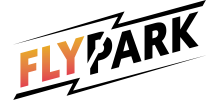 REGULAMIN OGÓLNY KORZYSTANIA Z PARKU TRAMPOLIN FLYPARK RZESZÓWRegulamin Parku Trampolin FlyPark w RZESZOWIE przy ul. Przemysłowej 3Regulamin został stworzony dla zapewnienia bezpieczeństwa korzystania z obiektu jakim jest Park Trampolin FlyPark. Priorytetem Parku jest dbałość o miłe i bezpiecznie spędzony czas przez naszych Klientów jednakże wskazujemy, iż forma rekreacji jaką jest skakanie na trampolinach może spowodować urazy. Celem zminimalizowania ryzyka wystąpienia ww. urazów należy bezwzględnie stosować się do zasad określonych niniejszym Regulaminem jak również do poleceń, porad i nakazów wydawanych przez personel Parku.I. POSTANOWIENIA OGÓLNEPodmiotem zarządzającym Parkiem jest FLY PARK IN SPÓŁKA Z OGRANICZONĄ ODPOWIEDZIALNOŚCIĄ SPÓŁKA KOMANDYTOWA z siedzibą w Rzeszowie, adres: ul. Wspólna 2, 35- 205 Rzeszów, wpisana do rejestru przedsiębiorców KRS pod numerem: 0000711477, NIP: 5170386018, REGON: 369081610  zwana dalej Zarządcą.Wszystkie osoby wchodzące do Parku, zamierzające korzystać z jego atrakcji lub zamierzające przebywać na terenie Parku mają obowiązek zapoznać się z Regulaminem Ogólnym i załącznikami do niego: Regulaminem Basen z gąbkami, Regulaminem Trampoliny sportowe i przestrzegać ich postanowień.Warunkiem przebywania na terenie Parku jest uiszczenie stosownej opłaty, zgodnej z obowiązującym cennikiem, w godzinach otwarcia Parku. Informacje dotyczące rodzajów, cen i zasady dokonywania zakupu biletów dostępne są przy kasach oraz na stronie internetowej www.fly-park.eu, a także stanowi załącznik nr 4 do niniejszego Regulaminu. Zarządca zastrzega sobie prawo do zmiany w każdym czasie cen i rodzajów biletów. Uprawnienie powyższe nie ma wpływu na realizację zawartych umów i zamówień złożonych przed datą wejścia w życie takich zmian.Podczas pobytu na terenie Parku należy bezwzględnie przestrzegać poleceń i wskazówek wydawanych przez pracowników Parku.Szczegółowe zasady korzystania z poszczególnych atrakcji i organizacji imprez są objęte dodatkowymi regulaminami: Regulaminem Basen z gąbkami, Regulaminem Trampoliny sportowe, Regulaminem strefy malucha, Regulaminem toru ninja, Regulaminem wieży spider tower, Regulaminem tyrolki, Regulaminem roll glider stanowiących  załączniki do niniejszego regulaminu.Na terenie Parku obowiązuje zakaz:palenia papierosów, wnoszenia lub spożywania napojów alkoholowych, wnoszenia lub używania środków odurzających, wnoszenia i spożywania napojów i jedzenia. b) wnoszenia broni, ostrych narzędzi i innych przedmiotów niebezpiecznych,wnoszenia wszelkich przedmiotów utrudniających lub mogących utrudnić korzystanie z Parku,wprowadzania i przebywania zwierząt,przebywania w miejscach nieprzeznaczonych dla klientów,wstępu dla osób, których stan wskazuje na spożycie alkoholu i/lub środków odurzających i/lub zachowujących się w sposób agresywny bądź zagrażający bezpieczeństwu pozostałych klientów.Zarządca dopuszcza możliwość całkowitej rezerwacji obiektu przez klientów, po uprzednim zamieszczeniu takiej informacji na stronie internetowej Parku, fanpage’u FlyPark Rzeszów na Facebooku lub poprzez umieszczenie informacji w widocznym miejscu w recepcji Parku.Zarządca dopuszcza możliwość rezerwacji trampolin sportowych. Informacje o dostępności trampolin sportowych można uzyskać pod adresem mailowym: rzeszow@fly-park.euII. UŻYTKOWNICY FlyPark jest obiektem rekreacyjno-sportowym przeznaczonym dla osób od 4 roku życia, jednakże samodzielnie z obiektu oraz jego atrakcji mogą korzystać wyłącznie osoby pełnoletnie.Dzieci i młodzież w wieku od 4 do 13 lat mogą korzystać z obiektu i korzystać z niego wyłącznie pod stałą opieką i nadzorem rodzica lub opiekuna.Osoby niepełnoletnie, które ukończyły 13 rok życia mogą korzystać z Parku pod stałą opieką i nadzorem rodzica lub opiekuna, a pod jego nieobecność wyłącznie za jego pisemną zgodą, udzieloną każdorazowo na specjalnie do tego przeznaczonym formularzu. Formularz jest do pobrania na stronie internetowej www.fly-park.eu oraz w recepcji.Przed rozpoczęciem korzystania z atrakcji Parku przez dzieci i młodzież – w każdym przypadku rodzic lub opiekun ma obowiązek zapoznać się z Regulaminem Ogólnym i załącznikami do niego, poinformować o ich treści małoletnich (dzieci i młodzież), podlegających jego pieczy (opiece), zwracając im uwagę na wymaganie przestrzegania w/w Regulaminu Ogólnego i załączników przy przebywaniu na terenie Parku i używaniu znajdujących się tam urządzeń.FlyPark nie ponosi odpowiedzialności za szkody doznane przez osoby korzystające z atrakcji Parku, jeżeli powstały z przyczyn zawinionych przez nich jak poprzez nieprzestrzeganie Regulaminu Ogólnego lub załączników do niego, czy niestosowanie się do poleceń i wskazówek pracowników Parku dotyczących bezpieczeństwa i porządku w Parku, lub wskutek siły wyższej lub winy osoby trzeciej, za którą FlyPark nie ponosi odpowiedzialności.Dopuszcza się korzystanie z atrakcji Parku przez zorganizowane grupy. Wówczas jeden dorosły opiekun może przebywać na terenie Parku z grupą osób niepełnoletnich, których liczba nie przekracza 12 osóbOpiekun grupy, o którym mowa powyżej, przed przystąpieniem do korzystania z atrakcji Parku zobowiązany jest wypełnić formularz zgłoszeniowy grupy zorganizowanej dostępny w siedzibie Parku lub na stronie internetowej www.fly-park.euKobiety w ciąży i osoby ze schorzeniami zdrowotnymi, u których wysiłek fizyczny stwarza realne i duże zagrożenie dla ich zdrowia lub życia nie mogą korzystać z atrakcji Parku. Jeżeli to czynią - za ewentualne negatywne skutki uchybienia powyższemu FlyPark nie ponosi odpowiedzialności, chyba że szkoda wynikłaby z innych przyczyn niż zdrowotnych (innych niż wynikających ze stanu zdrowia), zawinionych przez FlyPark. W pozostałych przypadkach, osoby cierpiące na choroby lub o stanie organizmu, przy których wysiłek fizyczny nie jest wskazany i może zagrażać zdrowiu lub życiu, powinny zachować szczególną ostrożność oraz przed wizytą w Parku skonsultować się z lekarzem.W przypadku doznania jakiegokolwiek urazu lub obrażenia ciała, bez względu na jego charakter i sposób powstania należy niezwłocznie zgłosić ww. okoliczność pracownikowi Parku.FlyPark nie ponosi odpowiedzialności materialnej za rzeczy zgubione lub pozostawione w Parku – co nie dotyczy jednak sytuacji, w której rzecz stanowi przedmiot umowy przechowania zawartej pomiędzy FlyPark, a klientem (np. rzecz pozostawiona w szatni) lub FlyPark rzecz odnalazł lub wykonuje obowiązki zarządcy w stosunku do znalezionej rzeczy przewidziane ustawą o rzeczach znalezionych. Rzeczy zgubione lub pozostawione w Parku, w przypadku ich odnalezienia przez Pracownika Parku lub oddane przez osobę trzecią personelowi FlyPark można odebrać w recepcji Parku.Osoby przebywające w Parku ponoszą odpowiedzialność za szkody na mieniu i zniszczenia mienia powstałe z ich winy.III. OGÓLNE ZASADY KORZYSTANIA Z ATRAKCJI Zabrania się korzystania z atrakcji Parku niezgodnie z ich przeznaczeniem.Osoby zamierzające korzystać z atrakcji Parku przygotowują się w szatni, gdzie pozostawiają swoje ubrania, buty i inne przyniesione przedmioty.Korzystanie z atrakcji Parku obowiązkowo odbywa w ubraniu sportowym bez żadnych ostrych lub luźno połączonych elementów mogących stwarzać Użytkownikowi problemy lub zagrażać bezpieczeństwu jego lub innych Użytkowników podczas korzystania z atrakcji Parku.Wszelkie znajdujące się stroju Użytkownika kieszenie muszą zostać całkowicie opróżnione. W szczególności zabrania się korzystania z atrakcji Użytkownikom posiadającym przy sobie przedmioty takie jak: klucze, telefony komórkowe, kamery, zapalniczki, piłki, jedzenie oraz napoje a także inne przedmioty nie stanowiące wyposażenia FlyPark.Zabrania się korzystania z atrakcji z pierścionkami, sygnetami, kolczykami i inną biżuterią stwarzającą lub mogącą stwarzać zagrożenie bezpieczeństwa Użytkownika i pozostałych osób.Zabrania się korzystania z atrakcji Użytkownikom żującym gumę do żucia lub z jakimikolwiek substancjami w ustach, jak również używania w tym czasie napojów i innych produktów spożywczych.Z atrakcji Parku można korzystać wyłącznie w skarpetkach antypoślizgowychPrzed przystąpieniem do korzystania z atrakcji Parku należy wykonać rozgrzewkę wszystkich stawów i mięśni całego ciała, zgodnie z zaleceniami pracowników FlyPark.Na terenie Parku zabrania się:wskakiwania na trampolinę zajętą przez innego użytkownika,biegania po trampolinachlądowania na matach oddzielających trampolinysiedzenia na matach asekuracyjnych (podesty są wyznaczonymi miejscami do odpoczynku po skoku),skakania po matach asekuracyjnych (zezwala się jednak na przechodzenie po matach asekuracyjnych z zachowaniem ostrożności, w celu dotarcia do wybranej trampoliny),wskakiwania i wspinania się na siatkę zabezpieczającą,wskakiwania, wspinania się i wchodzenia na elementy konstrukcyjne trampolin,przeskakiwania przez elementy konstrukcyjne oraz zabezpieczające obiekt.Sygnał gwizdka lub stosowny komunikat pracownika FlyPark jest sygnałem do natychmiastowego zaprzestania kontynuowania aktywności przez Użytkownika.IV. POSTANOWIENIA DODATKOWEFlyPark ma prawo wyproszenia z terenu Parku osób w nim przebywających, które naruszają porządek publiczny, dobre obyczaje, stwarzają zagrożenie dla innych klientów, nie stosujące się do postanowień regulaminów i do zaleceń oraz nakazów pracowników, instruktorów, obsługi Parku, a także osób przez kierownictwo Parku upoważnionych, służb porządkowych.W razie jakichkolwiek wątpliwości co do przebywania na terenie Parku, każdy klient może zwrócić się do obsługi Parku, celem wyjaśnienia wątpliwości.Użytkownicy Parku wyrażają zgodę na monitorowanie ich pobytu za pomocą kamer przemysłowych celem zapewnienia bezpieczeństwa z zachowaniem nienaruszalności ich dóbr osobistych oraz wykorzystanie tych nagrań w sytuacjach spornych między Parkiem a Użytkownikiem, jak również na żądanie stosownych upoważnionych do tego władz.Personel i pracownicy FlyPark za uprzednią zgodą użytkownika Parku, a w przypadku dzieci i młodzieży- za uprzednią zgodą ich rodzica i/ lub opiekuna, wyrażoną bezpośrednio i wyraźnie w formie pisemnej (formularz oświadczenia o wyrażeniu zgody dostępny na stronie internetowej i w recepcji) będzie mieć możliwość wykonywać, utrwalać, powielać i rozpowszechniać zdjęcia oraz filmy z jego/ich udziałem (użytkownika Parku), wykonane w Parku dla celów marketingowych, mogą być opublikowane na stronie internetowej lub w mediach społecznościowych. Zgoda ta odnosi się do nieodpłatnego, wielokrotnego (nieograniczonego czasowo i terytorialnie) korzystania z wizerunku danej osoby na zdjęciu czy filmie uwidocznionej, na wszystkich znanych polach eksploatacji, z zastrzeżeniem, że wizerunek nie może i nie zostanie użyty w formie lub publikacji obraźliwej, lub w inny sposób naruszającej dobra osobisteNagrywanie filmów oraz robienie zdjęć przez Użytkowników dozwolone jest wyłącznie na ich prywatny użytek i za uprzednią zgodą pracowników Parku. FlyPark nie wyraża zgody na komercyjne wykorzystanie nagrań, zdjęć.FlyPark nie ponosi odpowiedzialności za naruszenia dóbr osobistych związane z upublicznieniem wizerunku Użytkowników przez osoby trzecie.Użytkownik rezerwuje i kupuje wstęp do parku na określony okres (będący wielokrotnością 1 godziny) i jest zobowiązany do przestrzegania tego terminu. Zaleca się przybycie do parku 20min przed zarezerwowanym terminem. Park nie jest zobowiązany do rekompensaty czasu użytkownikowi w przypadku spóźnienia na zarezerwowany termin. Czas rozpoczęcia i zakończenia sesji (o pełnych godzinach) jest komunikowany przez pracowników parku.Każdy z Użytkowników obowiązany jest do osobistej dbałości o otrzymany od personelu FlyPark kluczyk lub zegarek. W momencie opuszczania Parku w/w kluczyk/zegarek podlega zwrotowi przez Użytkownika w recepcji. Za utratę lub uszkodzenie kluczyka albo zegarka pobierana jest dodatkowa opłata w wysokości 30PLN.Zabrania się aby Użytkownicy przekazywali, wypożyczali lub odsprzedawali otrzymany kluczyk lub zegarek osobie trzeciej.Celem zapewnienia bezpieczeństwa Użytkownikom parku, prosimy o niezwłoczne zgłaszanie pracownikom FlyPark wszelkich przypadków naruszeń Regulaminu i innych niebezpiecznych lub niewłaściwych zachowań osób znajdujących się na terenie Parku.Za wstęp wykupiony, a nie wykorzystany, jak również za czas niewykorzystany przez Użytkownika Park nie dokonuje zwrotów ani rozliczenia poniesionych opłat.Park nie ponosi odpowiedzialności za przerwy w funkcjonowaniu obiektu wynikające z przyczyn od niego niezależnych np. wskutek awarii, przerwy w dostawie energii elektrycznej lub innych mediów jak również z innych przyczyn noszących znamiona siły wyższej.Do Parku nie będą wpuszczane:osoby nietrzeźwebędące pod wpływem narkotyków, środków psychotropowych lub innych substancji odurzającychzachowujące się agresywnieposiadające przedmioty takie jak: broń lub inne niebezpieczne przedmioty, materiały wybuchowe, wyroby pirotechniczne, materiały łatwopalne, narkotyki, środki odurzające, substancje psychotropowe, tzw. dopalacze oraz inne przedmioty mogące spowodować zagrożenie dla życia lub zdrowia osób przebywających na terenie Parku, napoje alkoholowe.V. POSTANOWIENIA KOŃCOWE Wszelkie dodatkowe kwestie dotyczące właściwego użytkowania atrakcji znajdujących się na terenie Parku, które nie zostały ujęte w niniejszym Regulaminie będą rozstrzygane przez pracowników FlyPark w trakcie pobytu Użytkownika na terenie Parku lub na skierowane zapytanie drogą mailową rzeszow@fly-park.euW pozostałych przypadkach zastosowanie znajdą odpowiednio przepisy Kodeksu Cywilnego, a w odniesieniu do konsumentów - przepisy ustawy z dnia 30 maja 2014 r. o prawach konsumenta.Załączniki stanowią integralną część niniejszego Regulaminu.Administratorem danych osobowych jest FLY PARK IN SPÓŁKA Z OGRANICZONĄ ODPOWIEDZIALNOŚCIĄ SPÓŁKA KOMANDYTOWA z siedzibą w Rzeszowie, adres: ul. Wspólna 2, 35- 205 Rzeszów, wpisana do rejestru przedsiębiorców KRS pod numerem: 0000711477, NIP: 5170386018, REGON: 369081610  zwana dalej Zarządcą.Dane osobowe wykorzystywane będą wyłącznie do świadczenia i oferowania własnych usług Parku.Podanie danych osobowych przez Użytkowników Parku jest uzasadnione ze względu na świadczone usługi.W sprawach ochrony danych osobowych i realizacji swoich praw Klienci mogą skontaktować się:mailowo: menager@fly-park.eutelefonicznie: +48 881 230 077 lub +48 881 230 067osobiście lub listownie: Fly Park In Sp. z o.o. Sp. k. (Park Trampolin Fly Park), Przemysłowa 3, 35-105 Rzeszów.Administrator przetwarza dane osobowe osób fizycznych dla:świadczenia usług/ wykonywania przez FlyPark zawieranych umów (podstawa prawna przetwarzania- art. 6 ust. 1 lit b RODO), w tym gdy chodzi o używanie drogi elektronicznej: przede wszystkim przyjmowanie rezerwacji wstępu do Parku i sprzedaż biletów za pośrednictwem strony internetowej (w ramach tego także płatności)zapewnienia właściwej obsługi Użytkowników FlyPark, w szczególności w ramach komunikacji z nimi w procesie wypełniania zamówieńobsługi składanych przez klientów reklamacji i obrony w razie zaistnienia wzajemnych roszczeń- podstawą prawną przetwarzania danych jest prawnie uzasadniony interes Administratora (art. 6 ust. 1 lit. f RODO)wysyłki informacji handlowych drogą elektroniczną, reklamy- w przypadku wyrażenia zgody przez Użytkownika. Podstawą prawną przetwarzania danych osobowych jest zgoda (art. 6 ust. 1 lit a RODO)wypełniania obowiązków wynikających z prawa (np. prawa podatkowego lub przepisów o rachunkowości)obsługi zgłoszeń i zapytań podczas rozmów, kontaktów telefonicznych, korespondencji email, udzielanie odpowiedzi na przesłane pytania, prowadzenie korespondencji listownej- podstawą prawną przetwarzania jest prawnie uzasadniony interes Administratora (art. 6 ust. 1 lit. f RODO)w celach analitycznych- min. dostosowanie treści oferty do oczekiwań klientów- podstawą prawną przetwarzania jest prawnie uzasadniony interes Administratora (art. 6 ust. 1 lit. f RODO).Termin dla usunięcia przez FlyPark danych osobowych otrzymanych od osób korzystających z Parku:w przypadku przetwarzania danych osobowych na podstawie zgody, okres przetwarzania trwa do momentu wycofania jejw przypadku, gdy FlyPark przetwarza dane osobowe na podstawie uzasadnionego interesu Administratora, okres przetwarzania trwa do momentu ustania w/w  interesu (np. okres przedawnienia roszczeń cywilnoprawnych) lub do momentu sprzeciwienia się dalszemu takiemu przetwarzaniu osoby, której dane dotyczą– w sytuacjach, gdy sprzeciw taki zgodnie z przepisami prawa przysługujew przypadku, gdy FlyPark przetwarza dane osobowe, ponieważ jest to konieczne z uwagi na obowiązujące przepisy prawa, okresy przetwarzania danych w tym celu określają te przepisyw przypadku, gdy dane pozyskano dla zawarcia i wykonania umowy, okres przetwarzania trwa do końca czasu przedawnienia potencjalnych roszczeń min. cywilnoprawnych.Dane osobowe Użytkowników Parku mogą być ujawniane przez FlyPark:osobom upoważnionym przez Administratora- pracownicy i współpracownicypodmiotom, którym Administrator powierzył przetwarzanie danych na podstawie umówpodmiotom, którym Administrator zobligowany będzie udostępnić dane na podstawie przepisówodbiorcom danych takim jak: kurierzy, banki, operatorzy płatności internetowych.Każdemu użytkownikowi Parku, który przekazuje swoje dane osobowe przysługuje:prawo dostępu do swoich danych oraz otrzymania ich kopiiprawo do sprostowania (poprawiania) swoich danychprawo do wystąpienia o usunięcie danychprawo żądania ograniczenia przetwarzania danych wyłącznie do ich przechowywania lub wykonywania uzgodnionych z tą osobą (Użytkownikiem) działań, jeżeli jej zdaniem dane są nieprawidłowe lub FlyPark przetwarza je bezpodstawnie; lub nie występuje o ich usunięcie bowiem są jej potrzebne do ustalenia, dochodzenia lub obrony roszczeń, lub na czas rozpoznania sprzeciwu wystosowanego względem przetwarzania danychprawo do wniesienia sprzeciwu wobec przetwarzania danych, które obejmuje tzw. sprzeciw marketingowy- sprzeciwu wobec przetwarzania danych w celu prowadzenia marketingu bezpośredniego lub sprzeciw z uwagi na szczególną sytuację- sprzeciw wobec przetwarzania danych na podstawie prawnie uzasadnionego interesu w celach innych niż marketing bezpośredni, a także, gdy przetwarzanie jest niezbędne do wykonania zadania realizowanego w interesie publicznym lub do sprawowania powierzonej władzy publicznej.prawo do przenoszenia danych tj. zlecenia przesłania ich bezpośrednio innemu podmiotowiprawo do wniesienia skargi do organu nadzorczego- Prezesa Urzędu Ochrony Danych Osobowych lub innego właściwego organu nadzorczegoprawo do cofnięcia zgody na przetwarzanie danych osobowych, może być zrealizowane w każdej chwili.VI. OPŁATY ZA KORZYSTANIE Z PARKUPodstawą rozliczenia jest cennik. Cennik dostępny jest na stronie internetowej Parku oraz w recepcji Parku.Opłatę za bilet pobiera się z góry, według aktualnie obowiązującego cennika.Użytkownik kupuje bilet wstępu na określony termin i czas. Po upływie czasu na jaki zakupiony został wstęp użytkownik jest zobowiązany opuścić strefę atrakcji FlyPark i udać się do szatki/wyjścia.W przypadku awarii, konserwacji bądź konieczności naprawy urządzeń FlyPark będzie komunikować niniejsze klientom za pośrednictwem strony internetowej Parku, fanpage’u na Facebooku, ogłoszenia przy recepcji Parku oraz przy danym urządzeniu bez zbędnej zwłoki.Park zastrzega sobie prawo do zmiany w każdym czasie cen i rodzajów biletów. Uprawnienie powyższe nie ma wpływu na realizację zawartych umów i zamówień złożonych przed datą wejścia w życie takich zmian.Użytkownik może dokonać rezerwacji biletów za pośrednictwem strony internetowej www.fly-park.eu.Park prowadzi sprzedaż internetową biletów wstępu za pośrednictwem strony internetowej www.fly-park.eu przez którą Użytkownicy składają zamówienia.Składając zamówienie i uiszczając stosowną opłatę Użytkownik nabywa prawo do skorzystania z usług Parku w określonym w treści biletu terminie.Składając zamówienie za pośrednictwem strony internetowej Użytkownik zobowiązany jest do dokonania wyboru daty i godziny wejścia na teren Parku, rodzaju i ilości biletów, sposobu płatności za bilety oraz zapoznać się i zaakceptować warunki Regulaminu, co stanowi warunek konieczny dla realizacji zamówienia.Po złożeniu zamówienia Użytkownik otrzyma potwierdzenie złożenia zamówienia za pośrednictwem poczty e-mail na wskazany przez siebie adres poczty elektronicznej.Cena zakupu biletu jest wiążąca według chwili złożenia zamówienia, a Użytkownik składając zamówienie zobowiązuje się do zapłaty za zamówione bilety.Jedna osoba może jednorazowo dokonać zakupu dowolnej ilości biletów.Park nie ponosi odpowiedzialności za niezłożenie zamówienia, niedostarczenie potwierdzenia zamówienie lub niemożność dokonania zapłaty ceny spowodowane błędnym lub niedokładnym adresem wskazanym przez Użytkownika, problemami z siecią Internet lub innymi okolicznościami, na które Park nie ma wpływu.Na podstawie art. 38 pkt 12 ustawy z dnia 30 maja 2014 r. o prawach konsumenta, kupującemu bilet wstępu nie przysługuje prawo do odstąpienia od umowy zawartej na odległość.Płatności można dokonać elektronicznie i są one realizowane przez Przelewy24Kartą płatniczą: Visa, Visa Electron, MasterCard, Maestro, MasterCard Electronic orazUsługą ePrzelewy.Reklamacje dotyczące płatności elektronicznych rozpatruje Przelewy24, który obsługuje wykonanie płatności.W pozostałych przypadkach reklamacje rozpatruje Park w ciągu 14 dni roboczych od daty otrzymania zgłoszenia reklamacyjnego na piśmie.REGULAMIN KORZYSTANIA 
Z TRAMPOLIN SPORTOWYCHREGULAMIN KORZYSTANIA Z TRAMPOLIN SPORTOWYCHI. POSTANOWIENIA OGÓLNE Niniejszy Regulamin stanowi uzupełnienie Regulaminu Ogólnego Korzystania z Parku Trampolin FlyPark w Rzeszowie, a każdego Użytkownika obowiązują reguły określone w każdym z Regulaminów. Trampoliny sportowe są integralną częścią Parku. Korzystając z nich należy przestrzegać niniejszego Regulaminu oraz szczegółowych zasad umieszczonych poniżej. Wszystkie osoby wchodzące do Parku, zamierzające korzystać z jego atrakcji lub zamierzające przebywać na terenie Parku mają obowiązek zapoznać się z Regulaminem Ogólnym i załącznikami do niego: Regulaminem Basen z gąbkami, Regulaminem Trampoliny sportowe i przestrzegać ich postanowień. Przed przystąpieniem do korzystania z trampolin sportowych znajdujących się w Parku, Użytkownik zobowiązany jest do przeprowadzenia ćwiczeń rozgrzewających i rozciągających - zgodnie ze wskazówkami pracowników FlyPark.Podczas korzystania z trampolin znajdujących się na terenie Parku, Użytkownik jest obowiązany bezwzględnie stosować się do poleceń, zaleceń, uwag, nakazów i ostrzeżeń wydawanych przez pracowników FlyPark.II. ZASADY BEZPIECZEŃSTWAUżytkowanie trampolin sportowych odbywa się wyłącznie pod nadzorem instruktora i za jego zgodą, po zgłoszeniu tego obsłudze Parku.Użytkownik ma obowiązek poinformowania instruktora o przebytych kontuzjach, które mogą być przeciwwskazaniem do korzystania z trampolin sportowych. Wszelkie wady postawy oraz choroby kręgosłupa mogą być uznane za przeciwwskazanie do użytkowania trampolin sportowych.Instruktor oraz obsługa Parku ma prawo odmówić wstępu na trampolinę sportową, jeśli zauważą przeciwwskazania do ćwiczeń na tym urządzeniu.Poprawna technika korzystania z trampoliny sportowej polega na wybiciu się ze środka pola trampoliny z obu nóg i wylądowaniu na obu stopach. Kolana powinny pozostać ugięte i w lekkim rozkroku, ręce wyciągnięte przed siebie dla zachowania odpowiedniego balansu ciała.Podczas nieudanego podskoku, którego skutkiem może być niekontrolowane lądowanie na pole trampolinowe, Użytkownik powinien starać się wylądować na plecach lub ułożyć ciało "w kłębek" chroniąc jednocześnie głowę rękami, co pozwoli zminimalizować ryzyko urazów barków, ramion, łokci, przedramion i rąk.Zabrania się wskakiwania na pole trampolinowe zajęte przez innego Użytkownika.Zabrania się wskakiwania na elementy konstrukcyjne trampolin.Zabrania się skakania po matach zabezpieczających elementy konstrukcyjne trampoliny. Przechodzenie z zachowaniem należytej ostrożności po matach zabezpieczających do wybranej trampoliny pozostaje dozwolone.Zabrania się siedzenia na matach zabezpieczających elementy konstrukcyjne trampoliny.Zabrania się wskakiwania w siatki zabezpieczające trampoliny oraz wspinania się na nie.Zabrania się wykonywania jakichkolwiek ewolucji nad elementami zabezpieczającymi konstrukcję trampoliny.Zabrania się wszelkich przepychanek i walk oraz przeszkadzania w jakikolwiek sposób innym Użytkownikom Parku.Zaleca się zachowanie szczególnej ostrożności Użytkownikom zamierzającym wykonywać bardziej złożone ewolucje celem zminimalizowania ryzyka wyrządzenia jakiejkolwiek krzywdy sobie lub innym Użytkownikom Parku.Zaleca się szczególne, indywidualne środki ochronne osobom noszącym okulary lub soczewki kontaktowe.Zaleca się szczególną ostrożność przy opuszczaniu strefy trampolin, aby nie doszło do kolizji z innymi Użytkownikami obiektu.Sygnał gwizdka lub stosowny komunikat pracownika FlyPark jest sygnałem do natychmiastowego zaprzestania kontynuowania aktywności przez UżytkownikaZabrania się wskakiwania i siadania na ściankę przy trampolinach sportowych.REGULAMIN KORZYSTANIA 
Z TYROLKIREGULAMIN KORZYSTANIA Z TYROLKII. POSTANOWIENIA OGÓLNE Niniejszy Regulamin stanowi uzupełnienie Regulaminu Ogólnego Korzystania z Parku Trampolin FlyPark w Rzeszowie, a każdego Użytkownika obowiązują reguły określone w każdym z Regulaminów. Tyrolka jest integralną częścią Parku. Korzystając z niej należy przestrzegać niniejszego Regulaminu oraz szczegółowych zasad umieszczonych poniżej.Wszystkie osoby wchodzące do Parku, zamierzające korzystać z jego atrakcji lub zamierzające przebywać na terenie Parku mają obowiązek zapoznać się z Regulaminem Ogólnym i załącznikami do niego.Podczas korzystania z trampolin znajdujących się na terenie Parku, Użytkownik jest obowiązany bezwzględnie stosować się do poleceń, zaleceń, uwag, nakazów i ostrzeżeń wydawanych przez pracowników FlyPark.II. ZASADY BEZPIECZEŃSTWAOpiekunowie zezwalający na korzystanie dziecka z atrakcji czynią to na własną odpowiedzialność i ryzyko.Urządzenie wymaga bezpośredniego nadzoru obsługi.Na danym odcinku zjazdu na tyrolce może znajdować się wyłącznie jedna osoba.Zabrania się: chwytania w czasie zjazdu liny,huśtania i wspinania na urządzenia ruchome,wchodzenia trasą zjazdu.Obsługa ma prawo do usunięcia z terenu FlyPark osoby nie stosującej się do niniejszego regulaminu, bez zwrotu kosztów biletu.Podczas korzystania należy zachować ostrożność oraz słuchać wskazówek Trenera dotyczących prawidłowej postawy podczas zjazdu.Z tyrolki mogą korzystać osoby od 4. roku życia oraz wadze nie przekraczającej 80 kg.Zjazd następuje wyłącznie po upewnieniu się, że nic i nikt nie stoi na przeszkodzieZjeżdżać może maksymalnie jedna osoba.Zabrania się wszelkich przepychanek i walk oraz przeszkadzania w jakikolwiek sposób innym Użytkownikom Parku.Zaleca się szczególną ostrożność przy opuszczaniu strefy „TYROLKA”, aby nie doszło do kolizji z innymi Użytkownikami obiektu.REGULAMIN KORZYSTANIA 
Z WIEŻY TYPU SPIDER TOWERREGULAMIN KORZYSTANIA Z WIEŻY TYPU SPIDER TOWERI. POSTANOWIENIA OGÓLNE Niniejszy Regulamin stanowi uzupełnienie Regulaminu Ogólnego Korzystania z Parku Trampolin FlyPark w Rzeszowie, a każdego Użytkownika obowiązują reguły określone w każdym z Regulaminów. Wieża Spider Tower jest integralną częścią Parku. Korzystając z nich należy przestrzegać niniejszego Regulaminu oraz szczegółowych zasad umieszczonych poniżej.Wszystkie osoby wchodzące do Parku, zamierzające korzystać z jego atrakcji lub zamierzające przebywać na terenie Parku mają obowiązek zapoznać się z Regulaminem Ogólnym i załącznikami do niego:Podczas korzystania z Wieży typu Spider Tower znajdujących się na terenie Parku, Użytkownik jest obowiązany bezwzględnie stosować się do poleceń, zaleceń, uwag, nakazów i ostrzeżeń wydawanych przez pracowników FlyPark.II. ZASADY BEZPIECZEŃSTWAZakaz korzystania z urządzenia dla dzieci poniżej 12 roku życia wadze nie przekraczającej 100 kg oraz minimum 140 cm wzrostu.Instruktor oraz obsługa Parku ma prawo odmówić wstępu na urządzenie, jeśli zauważą przeciwwskazania do wykonywania skoku.Użytkownik ma obowiązek poinformowania instruktora o przebytych kontuzjach, które mogą być przeciwwskazaniem do korzystania z urządzenia.Pasy wieży wspinaczkowej są elastyczne - ulegają rozciąganiu. Niekontrolowane upadki pomiędzy pasami mogą grozić kontuzją.Zabrania się schodzenia w dół wieży Spider Tower.Nie wolno zwieszać się głową w dół podczas korzystania z wieży.Korzystanie z urządzenia w nieodpowiednim stroju niesie ryzyko powstania otarć i uszkodzeń naskórka.Podczas skoku z wieży należy trzymać prawidłową postawę ciała , ręce skrzyżowane przy klatce piersiowej, broda skierowana w dół w stronę mostka, zęby zaciśnięte, język schowany.Zaleca się szczególne, indywidualne środki ochronne osobom noszącym okulary lub soczewki kontaktowe.Zabrania się wszelkich przepychanek z innymi użytkownikami atrakcji.REGULAMIN KORZYSTANIA 
ZE STREFY MALUCHAREGULAMIN KORZYSTANIA ZE STREFY MALUCHA
I. POSTANOWIENIA OGÓLNE Niniejszy Regulamin stanowi uzupełnienie Regulaminu Ogólnego Korzystania z Parku Trampolin FlyPark w Rzeszowie, a każdego Użytkownika obowiązują reguły określone w każdym z Regulaminów. Strefa Malucha jest integralną częścią Parku. Korzystając z nich należy przestrzegać niniejszego Regulaminu oraz szczegółowych zasad umieszczonych poniżej.Wszystkie osoby wchodzące do Parku, zamierzające korzystać z jego atrakcji lub zamierzające przebywać na terenie Parku mają obowiązek zapoznać się z Regulaminem Ogólnym i załącznikami do niegoPrzed przystąpieniem do korzystania ze strefy malucha znajdujących się w Parku, Użytkownik zobowiązany jest do przeprowadzenia ćwiczeń rozgrzewających i rozciągających - zgodnie ze wskazówkami pracowników FlyPark.II. ZASADY BEZPIECZEŃSTWAStrefa malucha jest przeznaczona dla dzieci w wieku od 4 roku życia. Rodzic / opiekun ma obowiązek stałej opieki nad dzieckiem.Obowiązuje zakaz skakania z podestu do gąbek.Nie wynosimy przedmiotów ze strefy malucha do innych części parku.Nie przynosimy przedmiotów z innych części parku do strefy malucha.REGULAMIN KORZYSTANIA 
ZE STREFY ELIMINATORREGULAMIN KORZYSTANIA ZE STREFY ELIMINATORI. POSTANOWIENIA OGÓLNENiniejszy Regulamin stanowi uzupełnienie Regulaminu Ogólnego Korzystania z Parku Trampolin FlyPark w Rzeszowie, a każdego Użytkownika obowiązują reguły określone w każdym z Regulaminów. Strefa „Eliminator” jest integralną częścią Parku. Korzystając z niej należy przestrzegać niniejszego Regulaminu oraz szczegółowych zasad umieszczonych poniżej. Wszystkie osoby wchodzące do Parku, zamierzające korzystać z jego atrakcji lub zamierzające przebywać na terenie Parku mają obowiązek zapoznać się z Regulaminem Ogólnym i załącznikami do niego.Przed przystąpieniem do korzystania z atrakcji „Eliminator”, znajdującej się w Parku, Użytkownik zobowiązany jest do przeprowadzenia ćwiczeń rozgrzewających i rozciągających – zgodnie ze wskazówkami pracowników FlyPark.II. Zasady Bezpieczeństwa – Strefa EliminatorPodczas korzystania z Atrakcji „Eliminator”, znajdującej się na terenie Parku, Użytkownik jest obowiązany bezwzględnie stosować się do poleceń, zaleceń, uwag, nakazów i ostrzeżeń wydawanych przez pracowników FlyPark.Zakaz korzystania z urządzenia przez dzieci poniżej 4. roku życia i przez osoby o wadze przekraczającej 100 kg.Instruktor oraz obsługa Parku mają prawo odmówić wstępu na urządzenie, jeśli zauważą przeciwwskazania.Użytkownik ma obowiązek poinformowania instruktora o przebytych kontuzjach, które mogą być przeciwwskazaniem do korzystania z urządzenia. Wszelkie wady postawy oraz choroby kręgosłupa mogą być uznane za przeciwwskazanie do użytkowania.Z urządzenia można korzystać tylko i wyłącznie pod okiem trenera/opiekuna sali.Podczas korzystania z atrakcji należy zająć jedno  miejsce – trampolinę – przystosowane do skoków. Na jednej trampolinie może się znajdować tylko i wyłącznie jedna osoba.Podczas korzystania należy postępować według zaleceń trenera/opiekuna sali.W trakcie  korzystania z atrakcji zabrania się biegania i przeskakiwania między trampolinami.UWAGA! Korzystanie z urządzenia niesie ze sobą element ryzyka. Podczas korzystania z urządzenia należy zachować szczególną ostrożność.Po zakończeniu korzystania należy szybko i sprawnie opuścić miejsce, gdzie znajduje się atrakcja.REGULAMIN KORZYSTANIA 
Z TORU NINJAREGULAMIN KORZYSTANIA Z TORU NINJAI. POSTANOWIENIA OGÓLNENiniejszy Regulamin stanowi uzupełnienie Regulaminu Ogólnego Korzystania z Parku Trampolin FlyPark w Rzeszowie, a każdego Użytkownika obowiązują reguły określone w każdym z Regulaminów. Tor Ninja jest integralną częścią Parku. Korzystając z nich należy przestrzegać niniejszego Regulaminu oraz szczegółowych zasad umieszczonych poniżej.Wszystkie osoby wchodzące do Parku, zamierzające korzystać z jego atrakcji lub zamierzające przebywać na terenie Parku mają obowiązek zapoznać się z Regulaminem Ogólnym i załącznikami do niego.Przed przystąpieniem do korzystania z toru ninja znajdującego się w Parku, Użytkownik zobowiązany jest do przeprowadzenia ćwiczeń rozgrzewających i rozciągających - zgodnie ze wskazówkami pracowników FlyPark.Podczas korzystania z toru ninja znajdującego się na terenie Parku, Użytkownik jest obowiązany bezwzględnie stosować się do poleceń, zaleceń, uwag, nakazów i ostrzeżeń wydawanych przez pracowników FlyPark.UWAGA! Strefa przeznaczona dla dzieci powyżej 100 cm wzrostu lub 4 roku życia.

II. ZASADY BEZPIECZEŃSTWA1. Korzystanie z urządzenia zawiera element ryzyka. Podczas korzystania z urządzenia konieczne jest wspinanie, pokonywanie przeszkód, kładek ruchomych oraz elementów linowych i wyposażenia zawieszonych na wysokości. Podczas upadku, zeskoku spada się na podłogę. Miękkie podłoże w strefie nie eliminuje ryzyka wystąpienia kontuzji wypadku. Niekontrolowane upadki się zdarzają! 2. Korzystanie ze strefy jest możliwe wyłącznie pod nadzorem rodzica lub opiekuna prawnego ( zgodnie z regulaminem ogólnym) 3. Tor NINJA składa się z ścianki trawersowej do 2 m oraz torów sprawnościowych – 2x dolnego i 2x górnego.4. Tory sprawnościowe zaplanowane są w dwóch rzędach. Z każdego toru może jednocześnie korzystać jedna osoba.5. Aby skorzystać z atrakcji należy poczekać, aż wyposażenie pojedynczego toru jest wolne.6. Jeżeli dziecko nie potrafi samodzielnie i swobodnie skorzystać z wyposażenia toru, oznacza to, że wyposażenie nie jest przeznaczone do jego użytku. W takim wypadku należy zaprzestać korzystania z wyposażenia.7. Nie wolno biegać skakać ani popychać innych uczestników podczas zabawy 8. Nie wolno wspinać się po siatkach zabezpieczających.9. Nie wolno wchodzić na górne elementy konstrukcyjne, także te nad materacem i ścianką wspinaczkową.10. Nie wolno wisieć głową w dół na wyposażeniu toru.11. W strefie NINJA znajduję się SLACKLINE 2 taśmy do balansowania.12. UWAGA! Slackline służy do chodzenia balansując po napiętej taśmie pomiędzy dwoma punktami na pewnej wysokości. Przy niekontrolowanym upadku z urządzenia można doznać kontuzji, otarć. 13. Tylko jedna osoba może korzystać z taśmy jednocześnie.14. Nie wolno wykonywać skoków na taśmie.15. Instruktor oraz obsługa Parku ma prawo odmówić wstępu na trampolinę sportową, jeśli zauważą przeciwwskazania do ćwiczeń na tym urządzeniu.16. Zaleca się szczególne, indywidualne środki ochronne osobom noszącym okulary lub soczewki kontaktowe.
17. Sygnał gwizdka lub stosowny komunikat pracownika FlyPark jest sygnałem do natychmiastowego zaprzestania kontynuowania aktywności przez UżytkownikaREGULAMIN KORZYSTANIA 
Z ROLL GLIDERREGULAMIN KORZYSTANIA Z ROLL GLIDERI. POSTANOWIENIA OGÓLNE Niniejszy Regulamin stanowi uzupełnienie Regulaminu Ogólnego Korzystania z Parku Trampolin FlyPark w Rzeszowie, a każdego Użytkownika obowiązują reguły określone w każdym z Regulaminów. Roll Glider jest integralną częścią Parku. Korzystając z użądzenia należy przestrzegać niniejszego Regulaminu oraz szczegółowych zasad umieszczonych poniżej.  Wszystkie osoby wchodzące do Parku, zamierzające korzystać z jego atrakcji lub zamierzające przebywać na terenie Parku mają obowiązek zapoznać się z Regulaminem Ogólnym i załącznikami do niego.Przed przystąpieniem do korzystania z urządzeń znajdujących się w Parku, Użytkownik zobowiązany jest do przeprowadzenia ćwiczeń rozgrzewających i rozciągających - zgodnie ze wskazówkami pracowników FlyPark.Podczas korzystania z Roll Glider-a znajdującego się na terenie Parku, Użytkownik jest obowiązany bezwzględnie stosować się do poleceń, zaleceń, uwag, nakazów i ostrzeżeń wydawanych przez pracowników FlyPark. II. ZASADY BEZPIECZEŃSTWAKorzystanie z Roll Glidera może odbywać się tylko i wyłącznie z asystą obsługi parku.Z Roll Glider-a mogą korzystać: - osoby pełnoletnie, - dzieci i młodzież powyżej 130cm oraz nieprzekraczającej wadze 100kg.Instruktor oraz obsługa Parku ma prawo odmówić wstępu na urządzenie, jeśli zauważą przeciwwskazania do zjazdu.Użytkownik ma obowiązek poinformowania instruktora o przebytych kontuzjach, które mogą być przeciwwskazaniem do korzystania z urządzenia. Wszelkie wady postawy oraz choroby kręgosłupa mogą być uznane za przeciwwskazanie do użytkowania.Zabrania się celowego sięgania, kopania, przedmiotów lub innych użytkowników podczas zjazdu.Zabrania się łapania za elementy konstrukcyjne Roll Glider-a.Uprząż może zakładać tylko i wyłącznie instruktor. Po założeniu istnieje bezwzględny zakaz jakichkolwiek zmian w uprzęży. .Zabrania się odpinania kasku podczas zjazdu.Zabrania się wykonywania jakichkolwiek ewolucji podczas zjazdu. Kolana powinny pozostać ugięte.  Osoby posiadające długie włosy muszą mieć je związane i schowane pod kaskiem.  Zabrania się wszelkich przepychanek i walk oraz przeszkadzania w jakikolwiek sposób innym Użytkownikom Parku.Zjazd następuje wyłącznie po znaku od instruktora. 14. Jedyną dopuszczalną pozycją zjazdu jest pozycja siedząca.Zaleca się szczególne, indywidualne środki ochronne osobom noszącym okulary lub soczewki kontaktowe. Telefony i inne przedmioty stanowią zagrożenie dla innych użytkowników. Wszystko powinno być schowane i zapięte na zamek tak by nie wypadło podczas zjazdu.Zaleca się szczególną ostrożność przy opuszczaniu strefy, aby nie doszło do kolizji z innymi Użytkownikami obiektu. Sygnał gwizdka lub stosowny komunikat pracownika FlyPark jest sygnałem do natychmiastowego zaprzestania kontynuowania aktywności przez Użytkownika.REGULAMIN BASEN Z GĄBKAMI ORAZ FLY BAGI. POSTANOWIENIA OGÓLNENiniejszy Regulamin stanowi uzupełnienie Regulaminu Ogólnego Korzystania z Parku Trampolin FlyPark w RZESZOWIE, a każdego Użytkownika obowiązują reguły określone w każdym z Regulaminów. Basen z gąbkami i Fly Bag (zwany dalej „Poduchą Pneumatyczną” i „poduchą”) są integralną częścią Parku. Korzystając z niego należy przestrzegać niniejszego Regulaminu oraz szczegółowych zasad umieszczonych poniżej.Wszystkie osoby wchodzące do Parku, zamierzające korzystać z jego atrakcji lub zamierzające przebywać na terenie Parku mają obowiązek zapoznać się z regulaminem Ogólnym i załącznikami do niego.Przed przystąpieniem do korzystania z trampolin znajdujących się w Parku, Użytkownik zobowiązany jest do przeprowadzenia ćwiczeń rozgrzewających i rozciągających - zgodnie ze wskazówkami pracowników FlyPark.Podczas korzystania z trampolin znajdujących się na terenie Parku, Użytkownik jest obowiązany bezwzględnie stosować się do poleceń, zaleceń, uwag, nakazów i ostrzeżeń wydawanych przez pracowników FlyPark.II. ZASADY BEZPIECZEŃSTWAJednocześnie na poduchę/do basenu może skakać jedna osoba z jednej trampoliny i z jednej atrakcji stacjonarnej.Po wylądowaniu w basenie/na poduszce należy go niezwłocznie opuścić.Zabrania się:a) wyrzucania gąbek z basenu i rzucania gąbkami,b) dokopywania się do dna basenu (w sytuacji jeśli Użytkownik zgubił jakiś przedmiot podczas przebywania w basenie winien to zgłosić obsłudze Parku. Obsługa po zamknięciu obiektu taki przedmiot wyciągnie),c) wskakiwania do basenu z gąbkami i na poduchę w pozycji "głową do dołu", gdyż mogą one spowodować poważne urazy i uszkodzenia ciała a nawet trwałe kalectwo.d) Wskakiwanie między poduchę a krawędź basenu.Przy lądowaniu w basenie/poduszce należy bezwzględnie schować język za zębami.Przy lądowaniu na nogach należy ugiąć nogi w kolanach, a przy lądowaniu na plecach należy przyciągnąć podbródek do klatki piersiowej i lekko zacisnąć szczękę.Zaleca się zachowanie szczególnej ostrożności Użytkownikom zamierzającym wykonywać bardziej złożone ewolucje celem zminimalizowania ryzyka wyrządzenia jakiejkolwiek krzywdy sobie lub innym Użytkownikom Parku.Zaleca się szczególne, indywidualne środki ochronne osobom noszącym okulary lub soczewki kontaktowe.Zaleca się szczególną ostrożność przy opuszczaniu strefy basenu gąbek i poduchy, aby nie doszło do kolizji z innymi Użytkownikami obiektu.Sygnał gwizdka lub stosowny komunikat pracownika FlyPark jest sygnałem do natychmiastowego zaprzestania kontynuowania aktywności przez Użytkownika.REGULAMIN KORZYSTANIA 
ZE STREFY BYKREGULAMIN KORZYSTANIA ZE STREFY BYKI. POSTANOWIENIA OGÓLNENiniejszy Regulamin stanowi uzupełnienie Regulaminu Ogólnego Korzystania z Parku Trampolin FlyPark w Rzeszowie, a każdego Użytkownika obowiązują reguły określone w każdym z Regulaminów. Strefa „Byk” jest integralną częścią Parku. Korzystając z niej należy przestrzegać niniejszego Regulaminu oraz szczegółowych zasad umieszczonych poniżej. Wszystkie osoby wchodzące do Parku, zamierzające korzystać z jego atrakcji lub zamierzające przebywać na terenie Parku mają obowiązek zapoznać się z Regulaminem Ogólnym i załącznikami do niego.Przed przystąpieniem do korzystania z atrakcji „Byk”, znajdującej się w Parku, Użytkownik zobowiązany jest do przeprowadzenia ćwiczeń rozgrzewających i rozciągających – zgodnie ze wskazówkami pracowników FlyPark.Podczas korzystania z atrakcji „Byk”, znajdującej się na terenie Parku, Użytkownik jest obowiązany bezwzględnie stosować się do poleceń, zaleceń, uwag, nakazów i ostrzeżeń wydawanych przez pracowników FlyPark. II. Zasady Bezpieczeństwa Strefa BYKZakaz korzystania z urządzenia przez dzieci poniżej 4. roku życia i przez osoby o wadze przekraczającej 100 kg.Instruktor oraz obsługa Parku mają prawo odmówić wstępu na urządzenie, jeśli zauważą przeciwwskazania do korzystania z urządzenia.Użytkownik ma obowiązek poinformowania instruktora o przebytych kontuzjach, które mogą być przeciwwskazaniem do korzystania z urządzenia. Wszelkie wady postawy oraz choroby kręgosłupa mogą być uznane za przeciwwskazanie do użytkowania.Z urządzenia można korzystać tylko w obecności trenera/opiekuna sali.Podczas korzystania należy zachować ostrożność oraz słuchać wskazówek Trenera dotyczących prawidłowego zachowania się.UWAGA! Korzystanie z urządzenia niesie ze sobą element ryzyka. Podczas korzystania z urządzenia należy usiąść wygodnie i chwycić element przeznaczony do przytrzymania użytkownika - tzw. „SZNUR”.